MOÇÃO Nº Assunto: Moção de Congratulação ao Campestre Cozinha Industrial.Senhor Presidente,CONSIDERANDO que o Café Campestre completa seus 22 anos de história e muito trabalho desenvolvido ao longo desses anos. CONSIDERANDO que esta empresa familiar com sua primeira sede as margens da Rodovia Engenheiro Constâncio Cintra, lanchonete Café Campestre, ganhou notoriedade pela qualidade de suas refeições e hoje conta com sede própria com mais de 1000m2 de construção e emprega cerca de 40 colaboradores.CONSIDERANDO seu aprimoramento baseado no respeito e busca de sucesso não somente da empresa e sim de todos os envolvidos neste processo, garantiu que avançasse com solidez e reconhecimento.CONSIDERANDO, que a empresa tem entre seus valores o respeito, que é empregado em todos os relacionamentos: equipe interna, clientes, fornecedores e estendido ao cuidado com o meio ambiente, estando em busca constante por melhorias além do básico, como descarte correto de lixo de diferentes naturezas, diminuição do uso de plástico, implantação de cisterna para reuso de água em atividades de higienização do prédio e, recentemente, utilização de sistema de energia fotovoltaica, contribuindo com 70% a menos de uso de energia elétrica.CONSIDERANDO que todas as atividades desenvolvidas com transparência, qualidade e honestidade são dignas e merecedoras de nossa gratidão, respeito e admiração.  Desta forma, APRESENTO à apreciação do Soberano Plenário, regimentalmente, esta MOÇÃO DE CONGRATULAÇÃO à campestre Cozinha Industrial pelos 22 anos de existência.SALA DAS SESSÕES, 01 de junho de 2020.LEILA BEDANI   Vereadora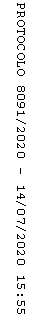 